Supplementary informationSupplementary Table 1. Relationship between response to the first question and demographic factors.Supplementary Figure 1 Example of WTP questionnaire (Questionnaire 7)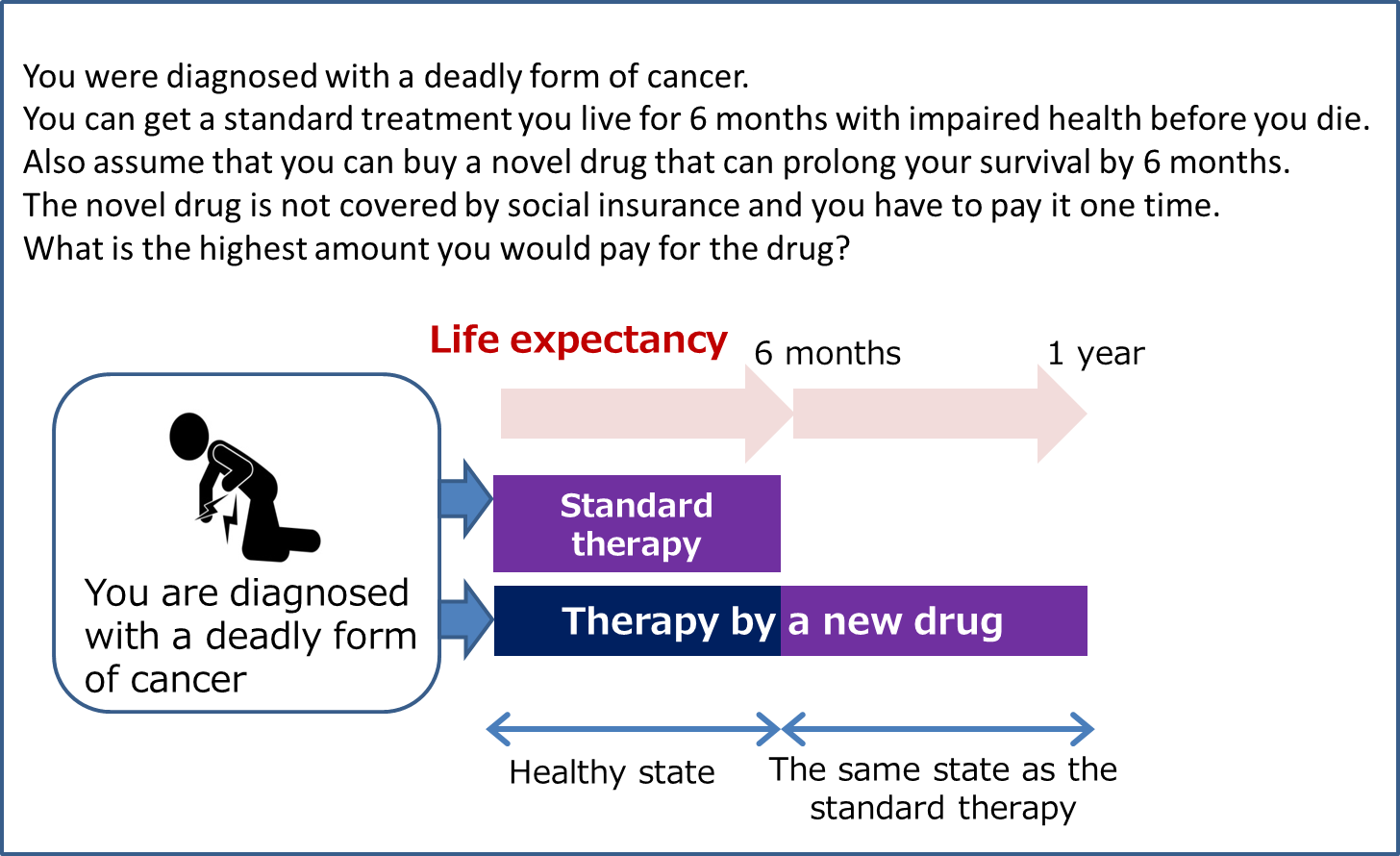 CoefficientCoefficientCoefficientCoefficientCoefficientCoefficientCoefficientCoefficientCoefficientCoefficientCoefficientCoefficientQ1Q2 Q3Q4Q5Q6Income0.0014**0.00099*0.0014***0.000660.0011**-0.000014Age-0.00310.0022-0.015*-0.0049-0.012-0.0015Marital status0.49**-0.270.39*0.0890.58***0.075Pattern of employment-0.57**0.40*-0.44*0.30-0.400.26Education level0.230.00260.0960.11-0.0240.16*p < 0.1; **p < 0.05, ***p < 0.01*p < 0.1; **p < 0.05, ***p < 0.01